NOMBRE: DANIELA HERNÁNDEZ CURSO: 3 B.G.UASIGNATURA: EMPRENDIMIENTO Y GESTIÓN LICENCIADO: JULIO CUASCOTA TEMA:” MAÑANA DEPORTIVA EN LA INSTITUCIÓN RAFAEL BUCHELI EN EL AÑO 2019”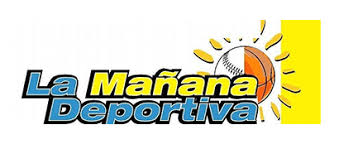 DESCRIPCIÓN DEL TEMA:Mi proyecto se basa en lo que es la salud y actividad física tanto de niños como adultos, que quiero decir con esto, en la institución “Rafael Bucheli” se realizara un proyecto en el cual todos puedan participar e inscribirse de manera que, puedan salir de una  misma rutina de siempre y cambiar su vida saludablemente y físicamente, los deportes son muy variados, por lo cual en mi proyecto no estará el futbol, en años anteriores en la institución el único deporte valido y jugado era el futbol, lo cual cierta cantidad de hombres lo jugaban; las mujeres no lo hacían ni nos tomaban atención. Ahora en la mañana deportiva que se realizara a partir del 6 de marzo del 2019, todos y todas tendrán la misma igualdad de género, y claro analizando y encuestando un cierto porcentaje de deportes gustados, verificando también lo que es año, edad, hora, cada actividad del deporte será de manera en que puedan , gustarles e incluso entre ellos realizarse  otras actividades con el deporte como por ejemplo: Un circuito, competencias o bailes no estaría mal, en todo lo que realicemos habrá actividad física y será buena para nuestra vida.Tomaremos en cuenta, herramientas necesarias para cada tipo de deporte, estos no serán de mucho costo como es un proyecto, y contamos con la ayuda de la institución, y mi grupo que somos los encargados de ello para una mejor salud, e igualdad entre todos he decidido en esto integrar estudiantes con discapacidad diferente haciéndolos participar, y mejorar su salud ,realizando los mismos deportes de todos con las mismas herramientas que aportaremos e incluso dinámicas variadas.